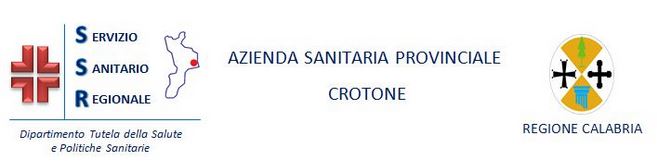 REGISTRO ACCESSO AGLI ATTI ANNO 2022 -  L. 241/90REGISTRO ACCESSO AGLI ATTI ANNO 2022 -  L. 241/90REGISTRO ACCESSO AGLI ATTI ANNO 2022 -  L. 241/90REGISTRO ACCESSO AGLI ATTI ANNO 2022 -  L. 241/90REGISTRO ACCESSO AGLI ATTI ANNO 2022 -  L. 241/90REGISTRO ACCESSO AGLI ATTI ANNO 2022 -  L. 241/90Data IstanzaN.ro Prot.RichiedenteUfficio Detentore dei dati  OggettoControinteressatiEsito11.01.2022103717.01.2022Dr Mercurio GiampieroUfficio Professioni SanitarieProt. n. 1662 del 14.01.2022241/90- Richiesta documentazione inerente la nota Prot. n. 1198 del 11.01.2022///////////Evasa Nota prot. n. 4303 del 28.01.2022Ricevuta PEC14.01.20221659 14.01.2022ANMIC RiabilitazioneDipartimento di Programmazione e Controllo Prot. n. 2781 del 20.01.2022241/90 – Documentazione afferente al procedimento di rilascio autorizzazione ex art. 8-ter, comma 3 D.Lgs 502/1992Progetto Terza EtàProt. n. 2786  del 20.01.2022Notifica PEC ControinteressatiEvasa  il 09.02.2022 Nota Prot. n. 3216 del 24.01.2022 Ricevuta PEC17.01.2022214017.01.2022ANMIC RiabilitazioneDipartimento di Programmazione e Controllo Prot. n.2777 del 20.01.2022241/90 – Documentazione afferente al procedimento di rilascio autorizzazione ex art. 8-ter, comma 3 D.Lgs 502/1992Turano & C. srlProt. n.2787  del 20.01.2022Notifica PEC ControinteressatiEvasa  il 09.02.2022 Nota Prot. n. 3218 del 24.01.2022 Ricevuta PEC17.01.2022205017.01.2022Dr Mercurio GiampieroUfficio Professioni SanitarieProt. n. 2775 del 20.01.2022241/90- Richiesta documentazione inerente la nota Prot. n. 1198 del 11.01.2022///////////Evasa Nota prot. n. 4303 del 28.01.2022Ricevuta PEC28.01.2022430228.1.2022Studio Legale Avv. Luva Alberto Tricoli per conto Casa di Cura Reumatologica Oliveti S.p.A.Dipartimento di Programmazione e Controllo Prot. n. 4657 del 31.01.2022Documentazione afferente l’autorizzazione e relativo accreditamentoSadel di Salvatore Baffa S.p.AProt. n. 4664 del 30.01.2022Notifica PEC Controinteressati31.01.2022        471631.01.2022Avv.ti Mirko Campagna e Giuseppe Trocino per conto del Sig. Tricoli MassimilianoU.O.C. Gestione Risorse Umane e FormazioneProvvedimento di Sospensione/////////////Evasa il 02.02.2021   Verbale di Consegna01.02.2022503201.02.2022Studio Legale Avv.Roberto Zoccali – Avv. Maria Teresa Mannarino per conto della Sig.ra Le Rose VittoriaU.O.S. Affari Istituzionali e LegaliAtti Relativi alla liquidazione sentenza n. 512/2017/////////////////////EvasaRicevuta PEC04.02.202211.02.2022722214.02.2022Dr.ssa Alessia BausoneDS P.ODipartimento PrevenzioneU.O.C. D.U.A.Prot. n . 7389 del 15.02.2022Provvedimenti  inerenti la medicina Necroscopica e il Dr Raffaele Gangale//////////////Evasa Nota prot. n. 11765 del 14.03.2022 + ricevuta PEC17.02.2022776217.02.2022Dr.ssa Rìtelli LuciaUfficio Professioni SanitarieDocumentazione inerente avviso per incarico di coordinamento sanitario////////////Evasa Nota Prot. n. 8687 del 23.02.202222.02.2022827922.02.2022Studio Legale IrtusoPer conto della Dr.ssa Maria Rita BonassoU.O.C. Gestione Risorse Umane e FormazioneDocumentazione inerente avviso per incarico di coordinamento sanitario Notifica RaccControinteressati1 – 2 Evasa il 09.03.2022Verbale di Consegna22.02.2022829622.02.2022Dr Pietro BrisindaU.O.C. Gestione Risorse Umane e FormazioneProt. n. 8878 del 24.02.2022Documentazione Avviso interno per l’attribuzione incarico Direttore DUA/////////////////Evasa22.02.2022845622.02.2022Studio Legale Le Pera per conto del Dr Demetrio Messina Ufficio Provvedimenti Disciplinari Prot. n. 8870 del 24.02.2022Documenti inerenti il provvedimento disciplinare////////////Evasa il 04.03.2022Ricevuta23.02.20229198 del 28.02.2022Investigazione MillenniumPer conto di Reale MutuaU.O.C. Gestione Risorse Umane e FormazioneProt. n. 9674 del 02.03.2022Attestazione di presenza///////////////Evasa 16.03.2022Ricevuta PEC28.02.2022927028.02.2022Dr.ssa Alessia BausoneDipartimento di Prevenzione Prot. n. 9657 del 02.03.2022Documenti Incarico Professionale + Provvedimento di nomina Medicina NecroscopicaDr Afflitto FrancescoNota prot. n. 9686 02.03.2022Ricevuta PEC-Dr Gangale Raffaele Nota prot. 9664 02.03.2022Evasa Nota prot. n. 11765 del 14.03.2022 + ricevuta PEC28.02.20229724 28.02.2022Dr.ssa Alessia BausoneDipartimento di Prevenzione – U.O.C. Gestione Risorse Umane e Formazione Prot. n. 9788 del 02.03.2022Documenti inerenti aspettativa Dr Afflitto FrancescoNota prto. n. 984002.03.2022Ricevuta PECEvasa 22.03.2022Ricevuta PEC16.03.20221253416.03.2022Casa di Cura Reumatologica Oliveti S.p.A.Dipartimento di Programmazione e Controllo  Prot. n. 13338 del 23.03.2022Documentazione inerente istanza di trasferimento - ParereSadel di Salvatore Baffa S.P.A. Nota prot. n. 13341 del 23.03.2022Ricevuta PECDiniego Nota prot. n. 15183 del  01.04.2022Ricevuta PEC17.03.20221265617.03.2022Studio Legale Avv. Danilo Granta & Avv. Dario Sommarro per conto dei Sig.ri Vincenzo Adamo + altri U.O.C. Gestione Risorse Umane e FormazioneProt. n. 13773 del 25.03.2022Documentazione inerente utilizzo graduatoria OSS//////////////Evasa  05.04.2022Ricevuta PEC21.03.20221292023.03.2022Ing. Vincenzo PapadiaU.O.C. Gestione Risorse Umane e FormazioneProt. n. 13336 del 23.03.2022Documentazione inerente  utilizzo graduatoria  del concorso per la copertura di n. 1 posto dirigente Ingegnere ///////////////////EVASA21.03.20221292223.03.2022Dr.ssa Bausone AlessiaDipartimento PrevenzioneProt. n. 13332 del 23.03.2022Documentazione Medicina Necroscopica e Legale////////////////////Evasa23.03.20221345923.03.2022Dr Afflitto FrancescoDipartimento PrevenzioneProt. n. 13880 del 25.03.2022Documentazione Medicina Necroscopica e Legale + atti di accesso Dr.ssa Bausone Alessia/////////////////Evasa 28.03.20221401728.03.2022Dr.ssa Bausone AlessiaDipartimento PrevenzioneProt. n. 15175Del 01.04.2022Documentazione Medicina Necroscopica/////////////////////Evasa29.03.20221636429.03.2022Avv. Francesco Pitaro per conto dell’Asssociazione OPUS OnlusU.O.C. DUAProt. n. 15167Del 01.04.2022Documentazione afferente la ospite Sig.ra Groe Rosina ///////////////Evasa Nota il 28.04.2022 prot. n. 15878 del 05.04.2022Ricevuta PEC04.04.20221555204.04.2022Dr Lepera MarioU.O.C. Gestione Risorse Umane e FormazioneProt. n. 16135Del 07.04.2022DocumentazioneIncarichi di Coordinamento Tecnico della PrevenzioneControinteressatiNota Prot. n. 16135Del 07.04.2022Evasa il 04.05.2022  Con sottoscrizione della richiesta di accesso04.04.20221555404.04.2022Dr. Menzano Fabio MassimoU.O.C. Gestione Risorse Umane e FormazioneProt. n. 16127Del 07.04.2022DocumentazioneIncarichi di Coordinamento Tecnico della PrevenzioneControinteressatiNota Prot. n. 16131Del 07.04.202204.04.20221563507.04.2022Dr.ssa Polimeni SaraU.O.C. Gestione Risorse Umane e FormazioneProt. n. 15635Del 07.04.2022DocumentazioneIncarichi di Coordinamento//////////////Evasa il 10.05.2022Ricevuta PEC08.04.20221640608.04.2022Avv. Caterina Argese Per conto della Sig.ra Lucia RotelliU.O.C. Gestione Risorse Umane e FormazioneProt. 18326Del 22.04.2022DocumentazioneIncarichi di Coordinamento//////////////Evasa il 02.05.2022Ricevuta PEC11.04.20221669811.04.2022Dr.ssa Maria Carmela CalindroU.O.C. Gestione Risorse Umane e FormazioneProt. n. 18325Del 22.04.2022DocumentazioneIncarico di Struttura Semplice AngiologiaDr. Giovanni Vaccaro Nota Prot. 18470         del 26.04.2022EvasaRicevuta PEC 05.05.202212.04.20221687712.04.2022Avv. Francesco Vizza Per conto della Sig.ra Lacaria Anna RitaU.O.C. Gestione Risorse Umane e FormazioneProt. n. 18323Del 22.04.2022DocumentazioneIncarichi di Coordinamento Dr.ssa Lacaria AngelaNota prot. n. 18465 del 26.04.2022e Dr. Maltese PasqualeNota prot. n. 18443 del 26.04.2022Evasa il 04.05.2022Ricevuta PEC15.04.20221767715.04.2022Avv. Roberto Previte Per conto della Sig.ra Ferraro CaterinaU.O.C. Gestione Risorse Umane e FormazioneProt. n. 18318Del  22.04.2022DocumentazioneIncarichi di Coordinamento////////////EVASA il 02.05.2022Ricevuta PEC28.04.20221888928.04.2022Studio Legale Pennacchio Per conto della Società Diapath s.p.a.U.O.C. Provveditorato Economato e Gestione Logistica –U.O.S.D. Ingegneria ClinicaProt. n. 19482 del 02.05.2022Documentazione inerente aggiudicazione///////////////////////EVASARicevuta PEC04.08.202204.05.20221996504.05.2022Sig. Pullì FrancescoU.O.C. G.R.F.E.Prot. n. 20672Del 09.05.2022Agente Contabile////////////////EVASA25.05.2022 Verbale di Consegna09.05.20222061609.05.2022Dr Nicola AgostiniU.O.C. Gestione Risorse Umane e FormazioneProt. n. 21670 del 16.05.2022Conferimento incarico quinquennale Struttura Complessa – Chirurgia Generale//////////EVASA09.05.20222055809.05.2022Dr Vincenzo FilippelliU.O.C. Gestione Risorse Umane e FormazioneProt. n. 21671 del 16.05.2022Avviso Pubblico  tempo ind. N. 2 Posti Dirigente Amministrativo//////////EVASA13.06.20222621913.06.2022Studio Legale CasertaPer conto della Dr.ssa Rita RussoU.O.C. Gestione Risorse Umane e FormazioneAvviso incarichi di funzione di OrganizzazioneDr.ssa Salvatici Rosella;Sig. Marino Vincenzo Nota prot. n. 28220 del 27.06.2022;Sg.ra Mirella Brasacchio prot. n. 28223 del 27.06.2022;Sig.ra Vittoria Mazza prot. n. 28215 del 27.06.2022Evasa il 06.07.2022 Ricevuta PEC15.06.20222670216.06.2022Dr.ssa Emanuela ZappiaU.O.C. Gestione Risorse Umane e FormazioneAvviso incarichi di funzione di OrganizzazioneDr Le Pera MarioNota Prot. n. 2750321.06.2022Evasa11.07.2022Verbale di Consegna01.07.20222894301.07.2022Avv. Fabio RizzutiPer conto del Dr Filippo GrimaldiU.O.C. Gestione Risorse Umane e FormazioneAvviso Sostituzione Direttore U.O.C. “Sviluppo e Coordinamento Verifica PDTA”/////////////////Evasa08.07.20223037408.07.2022Avv. Giorgio FaccioliPer conto della Sig.ra Riolo ChiaraD.S.U.A.Prot.n. 31378 del 17.07.2022Documentazione ADI///////////Evasa21.07.20223293825.07.2022Ing. Papadia VincenzoU.O.C. Gestione Risorse Umane e FormazioneConcorso Dirigente Ingegnere////////////////Evasa Invito Nota Prot. n. 34416 del 03.08.202227.07.20223320127.07.2022Sig.ra Caporale AngelaU.O.C. Gestione Risorse Umane e FormazioneAvviso incarichi di funzione di Organizzazione//////////EvasaInvito Nota Prot. 34400 del 03.08.202227.07.20223338227.07.2022Avv.ti Pasquale Ribecco e Salvatore F. Pontieri per conto della Sig. Caporale AngelaU.O.C. Gestione Risorse Umane e FormazioneAvviso incarichi di funzione di OrganizzazioneSig. Panetta Francesco nota Prot. n. 3742630.08.2022Evasa 15.09.202228.09.20224239928.09.2022Avv. Alessia LongoPer conto del Sig. Sorvillo FrancescoU.O.C. Gestione Risorse Umane e FormazioneDifferenza retributiva////////////EvasaRicevuta PEC14.10.202218.10.20224505518.10.2022Dr.ssa Aiello Maria ElenaU.O.C. Gestione Risorse Umane e Formazione Avviso Assunzione Tempo Det. N. 5 Collaboratori Amministrativi//////////////Evasa 11.11.202219.10.20224537719.10.2022Dr Bruno GianlucaU.O.C. Gestione Risorse Umane e Formazione Avviso Assunzione Tempo Det. N. 5 Collaboratori AmministrativiDr pasquale SaverioDR Simonetta Sergio G.Dr.ssa D’Ambrosio SabrinaDr.ssa Furfaro IolandaDr.ssa Gatto RosalbaDr.ssa Misuraca LuanaNota Prot. n. 46175 del 25.10.2022Evasa Ricevuta PEC11.11.202231.10.2224708302.11.2022Dr Andrea IemmaU.O.C. Gestione Risorse Umane e Formazione Avviso Assunzione Tempo Det. N. 5 Collaboratori AmministrativiDr Pasquale SaverioDR Simonetta Sergio G.Dr.ssa D’Ambrosio SabrinaDr.ssa Furfaro IolandaDr.ssa Gatto RosalbaDr.ssa Misuraca LuanaNota Prot. n. 47839 del 04.11.2022Evasa Ricevuta PEC17.11.202209.11.20224818609.11.2022Avv. Pietro Durante per conto del Sig. Aiello LuigiDipartimento di Prevenzione – Servizio Veterinario Area “A”Verbale/////////Evasa Nota Prot. n. 1497/sv-A14.11.202209.11.20224818609.11.2022Avv. Paola Bellomo per conto del Sig. Antonio Giuseppe E.Dipartimento di Prevenzione – Servizio Veterinario Area “A”Verbale/////////Evasa Nota Prot. n. 1497/sv-A14.11.202224.11.20225086424.11.2022Dr Gianfranco Antonio MalenaU.O.C. Gestione Risorse Umane e FormazioneProcedimento Disciplinare////////////Evasa01.12.2022Ricevuta PEC25.11.20225117425.11.2022Sig. Paonessa SalvatoreU.O.C. Gestione Risorse Umane e FormazioneAvviso incarichi di funzione di OrganizzazioneDr De Roberto AngeloDr De Biasi GiovanniDr Falbo GiuseppeDr Maltese pasqualeDr Scicchitano SalvatoreDr.ssa Le rose AureliaDr.ssa lacaria AngelaNota Prot. n.52007 del 30.11.2022Evasa Ricevuta PEC14.12.202225.11.20225111725.11.2022Dr.ssa Rotelli LuciaU.O.C. Gestione Risorse Umane e FormazioneProcedimento Disciplinare///////////Evasa 28.12.202229.11.20225175029.11.2022Dr.ssa Lucrezia RubertoU.O.C. Gestione Risorse Umane e FormazioneAvviso incarichi di funzione di Organizzazione///////////////////Evasa Ricevuta PEC19.12.202206.12.20225310607.12.2022Dr Afflitto FrancescoDipartimento PrevenzioneDocumentazione inerente la Medicina Legale/////////////////Evasa 15.12.202212.12.20225358012.12.2022Dr.ssa Ida Coco ConsolinaU.O.C. Gestione Risorse Umane e FormazioneAvviso incarichi di funzione di OrganizzazioneDr Diano GiuseppeDr Panetta FrancescoDr Fontana Vittorio Dr.ssa Cortese LoredanaNota prot. n. 573 del 03.01.202313.12.20225397213.12.2022Dr Ventura LuigiU.O.C. Gestione Risorse Umane e FormazioneAvviso Assunzione Tempo Det. N. 5 Collaboratori AmministrativiDr Pasquale SaverioDR Simonetta Sergio G.Dr.ssa D’Ambrosio SabrinaDr.ssa Gatto RosalbaNota Prot. n. 54527 del 16.12.2022Evasa Ricevuta Verbale del 28.12.202222.12.20225530222.12.2022Dr.ssa Bausone AlessiaU.O.C. Gestione Risorse Umane e Formazione -Dipartimento PrevenzioneDocumentazione Medicina Legale////////////